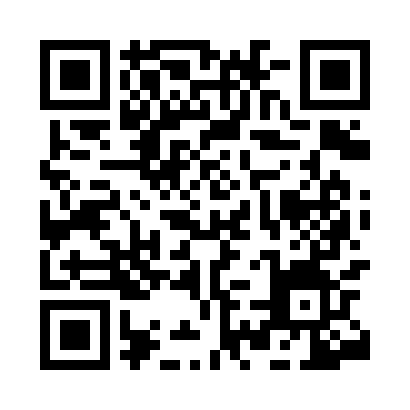 Ramadan times for Ayas, ItalyMon 11 Mar 2024 - Wed 10 Apr 2024High Latitude Method: Angle Based RulePrayer Calculation Method: Muslim World LeagueAsar Calculation Method: HanafiPrayer times provided by https://www.salahtimes.comDateDayFajrSuhurSunriseDhuhrAsrIftarMaghribIsha11Mon5:105:106:4912:394:406:306:308:0412Tue5:085:086:4712:394:426:326:328:0513Wed5:065:066:4512:394:436:336:338:0614Thu5:045:046:4312:384:446:346:348:0815Fri5:025:026:4112:384:456:366:368:0916Sat5:005:006:3912:384:466:376:378:1117Sun4:584:586:3712:374:476:386:388:1218Mon4:554:556:3612:374:486:406:408:1419Tue4:534:536:3412:374:496:416:418:1520Wed4:514:516:3212:374:506:426:428:1721Thu4:494:496:3012:364:516:446:448:1822Fri4:474:476:2812:364:526:456:458:2023Sat4:454:456:2612:364:536:466:468:2124Sun4:434:436:2412:354:546:486:488:2325Mon4:414:416:2212:354:556:496:498:2426Tue4:384:386:2012:354:566:506:508:2627Wed4:364:366:1812:344:576:526:528:2828Thu4:344:346:1612:344:586:536:538:2929Fri4:324:326:1412:344:596:546:548:3130Sat4:304:306:1212:345:006:556:558:3231Sun5:275:277:111:336:017:577:579:341Mon5:255:257:091:336:027:587:589:352Tue5:235:237:071:336:037:597:599:373Wed5:215:217:051:326:048:018:019:394Thu5:185:187:031:326:058:028:029:405Fri5:165:167:011:326:068:038:039:426Sat5:145:146:591:326:078:058:059:447Sun5:115:116:571:316:078:068:069:458Mon5:095:096:551:316:088:078:079:479Tue5:075:076:541:316:098:098:099:4910Wed5:055:056:521:306:108:108:109:51